Тест по ПДД (5-8 кл.)1. Инструкция: самостоятельно дополните определение, используя предложенные варианты. Пешеход –  это лицо, находящееся вне транспортного средства на дороге, либо на ______и не производящее работу на ней. 1. Тротуаре или обочине.2. Пешеходной или велопешеходной дорожке.3. Проезжей части дороги.2.Инструкция:  подберите  к  каждому  дорожному  знаку,  изображенному  ниже, правильное место установки В  левом  столбике  изображены  дорожные  знаки,  а  в  правом  изображены  места  их установки. Сопоставьте их между собой. Соедините их стрелочками.3. Инструкция: выберите правильный ответ.Пешеходам  разрешено  движение  по  проезжей  части  дороги  в  зоне  действия  дорожного знака «Жилая зона», если: 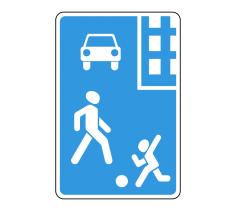 1. На улице светло.2. Пешеход не создаёт не обоснованных помех транспортным средствам.3. Всегда запрещается.4 Инструкция: определите, какое утверждение верно. 1.  Знак  «Пешеходная  зона»  определяет  территорию,  предназначенную для  движения  пешеходов.  В  зоне  действия  этого  знака  запрещено  движение  всем транспортным средствам.2.  Знак  «Пешеходная  зона»  определяет  территорию,  предназначенную  для  движения пешеходов. В зоне действия этого знака разрешено движение велосипедистам и водителям мопедов.5. Инструкция: выберите правильный ответ.Есть ли у велосипеда тормозной путь?В зависимости от модели велосипедаДа, как у любого транспортного средстваНет6. Инструкция: самостоятельно дополните определение, используя предложенные варианты. Допускается  движение  велосипедистов  в  возрасте  старше  ___  по  ______краю проезжей  части,  при  условии  отсутствия  ____________  и  велопешеходной  дорожки, ______ для велосипедистов либо отсутствует возможность ____ по ним. 1. 14, правому, велосипедной, полосы, двигаться.2. 12, левому, пешеходной, дорожки, ехать.3. 14, правому, пешеходной, полосы, передвигаться.7. Инструкция:  проанализируйте  ситуацию,  изображенную  на  картинке. Выберите правильный ответ.Взрослый велосипедист  двигается  вне  населенного  пункта  по  проезжей  части  дороги.  Как  должен двигаться велосипедист в данной ситуации. 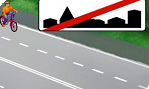 1. По ходу движения транспортных средств.2. Навстречу движению транспортных средств.3. Велосипедисту  запрещено  движение  по  проезжей  части.8. Инструкция:  посмотрите  на  картинку,  проанализируйте  ситуацию.  Выберите правильный ответ.Разрешено ли юноше передвигаться на электросамокате по проезжей части таким образом?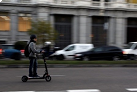 1.Разрешено, но только в светлое время суток.2. Разрешено, так как на юноше надет шлем.3. Запрещено.9. Инструкция: дополните предложение, выберите правильный ответ.Согласно правилам дорожного движения, пассажиру запрещается…:1. Передвигаться по салону транспортного средства во время движения.2. Открывать двери транспортного средства во время движения.3. Открывать окна транспортного средства во время движения.10. Инструкция: определите, какое утверждение верно.1.  Тормозной  путь  автомобиля  уменьшится,  если  торможение  происходит  на  скользкой дороге.2.  Тормозной  путь  автомобиля  увеличится,  если  торможение  происходитна скользкой дороге.1.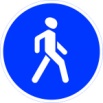 А.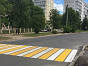 2.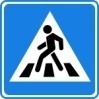 Б.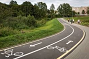 3.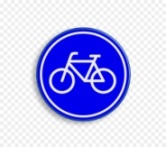 В.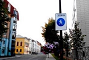 